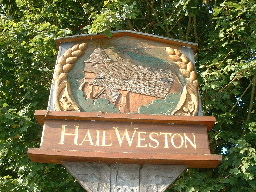 HAIL WESTON PARISH COUNCIL INVITE ALL RESIDENTS TO ATTEND THEANNUAL ‘PARISH ASSEMBLY’ OPEN MEETINGHeld in the village hallRefreshments will be offered at the meetingTUESDAY 19 MARCH 2024 at 7.30 pmMEET YOUR PARISH COUNCILLORS, HEAR ABOUT……ITS WORK, AND DISTRICT MATTERS.TELL US…... ANYTHING AT ALL CONCERNING YOUR VILLAGE.UPDATES FROM: - VILLAGE GROUPS, CHAIRMAN REPORT, REPORTS FROM DISTRICT COUNCILLOR & SOLAR PLANNINGWe hope to see you soon.